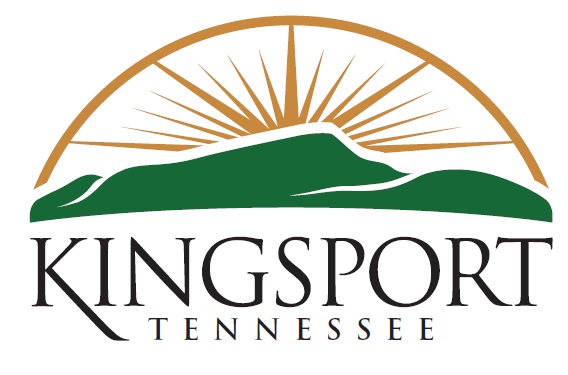 AGENDABOARD OF MAYOR AND ALDERMENCALLED WORK SESSIONMonday, July 27, 2015
Council Room, 2nd Floor, City Hall, 3:00 p.m.Board of Mayor and AldermenMayor John Clark, Presiding			Alderman Michele Mitchell
Vice Mayor Mike McIntire				Alderman Tommy Olterman
Alderman Colette George				Alderman Tom C. ParhamLeadership TeamJeff Fleming, City Manager
Chris McCartt, Assistant City Manager for Administration
Ryan McReynolds, Assistant City Manager for Operations
J. Michael Billingsley, City Attorney
Jim Demming, City Recorder/Chief Financial Officer
David Quillin, Police Chief
Craig Dye, Fire Chief
Morris Baker, Community Services Director
Lynn Tully, Development Services Director
George DeCroes, Human Resources DirectorCall to OrderRoll CallMTAS Training – Pat HardyAdjournCitizens wishing to comment on agenda items please come to the podium and state your name and address.  Please limit your comments to five minutes. Thank you.